Apps to help with Remote Learning This is a list of things you can do to make reading and writing easier when you are learning from home. Each section has a link for how to do it on Google, Apple, Microsoft or Android. Just click the one for the device you use.  Help with reading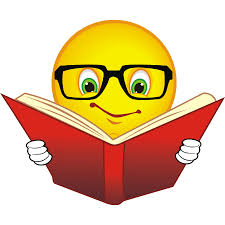 Reading websites and work out loud Google Chrome  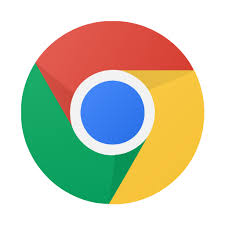 Read Aloud - When you have installed it in google chrome, you can select whatyou want to read and click the loudspeaker icon. ://chrome.google.com/webstore/detail/read-aloud-a-text-to-spee/hdhinadidafjejdhmfkjgnolgimiaplp?hl=enYou can turn on ‘Screen Reader’ in your school google accountGet help reading text on a screen - Computer - Google Account Help iPAD/iOS  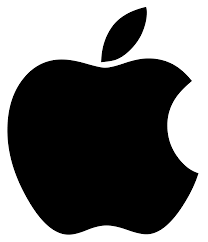 ‘Speak selection’ or ‘Speak Screen Using Speak Selection on Your IpadText to Speech on iPads and iPhonesMicrosoft Word 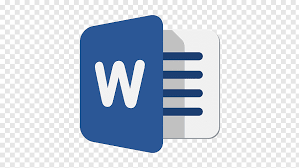 You can download this and add it to Word https://www.wordtalk.org.uk/home/You can use the Microsoft Windows dictation command for your whole windows computer https://www.wikihow.com/Dictate-on-WordYou can use ‘Speak text to speech’ in Word or Powerpoint Use the Speak text-to-speech feature to read text aloudAndroid 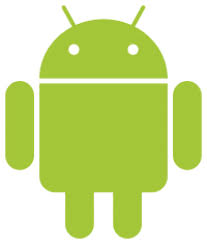 Select to Speak - Android Accessibility HelpText-to-speech output - Android Accessibility HelpText To Speech Reader (download the app) 2. Pain or headaches or blurry vision when you read: Change the background colour or add a tint to the screenGoogle chrome Colour Overlay for Google Chrome to reduce the contrast - Ad Added Color Overlay 2iPAD/iOS  How to use Display Accommodations on iPhone and iPadMicrosoft Word Add, change, or delete the background color in WordAndroid Download a colour overlay app like Screen Overlays play.google.com/store/apps/details?id=com.devahead.screenoverlaysOr Tintvision play.google.com/store/apps/details?id=com.emcreations.tintvision&hl=en_GB3. Make the writing bigger: Google Chrome Change text, image and video sizes (zoom) - Google Chrome HelpiPAD/iOS Use the ‘Zoom’ function - How to use Zoom in Accessibility on iPhone and iPadUsing the Ipad to Support Learners with Visual DifficultiesMicrosoft WordChange the font size Android Magnification - Android Accessibility HelpFont size and display size - Android Accessibility Help Help with writing 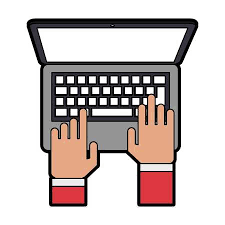 Speaking what you want to type (dictation) Google Chrome Google Docs Open a new document and clicking ‘Tools’ and selecting ‘voice typing’ Voice Typing in Google DocsiPAD/iOS Speaking what you want to type (dictation) https://www.callscotland.org.uk/information/speech-recognition/siri/Microsoft office (Word) Dictate  is an app you can download and add to Microsoft wordYou can use a tool in Word to let you speak what you want to write - instructions here: Dictate text using Speech Recognition - Windows HelpAndroid Use google voice typing on your device AndroidHelp with new/tricky word meanings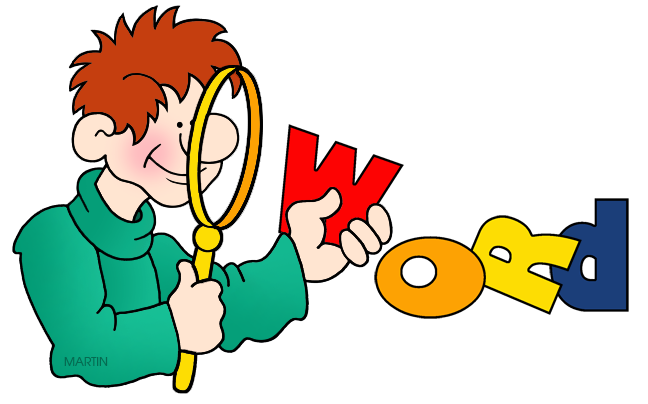 An excellent online dictionary with simple, easy to understand definitions is Cambridge Learner’s Dictionary - Definitions & MeaningsYou can search by saying the word in the Merriam Webster dictionary , so spelling isn’t important. Dictionary by Merriam-Webster: America's most-trusted online dictionary use online or download app for apple/android. Merriam Webster Visual Dictionary - This uses images to help you remember word meanings http://www.visualdictionaryonline.com/index.php use online or download app for apple/android. 